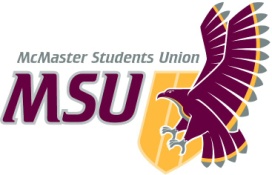 2020-2021 Executive Board MeetingTopic:			Executive Board Meeting 20-25Date & Time:		Thursday, February 25, 2021			9:30 a.m.Place:			Remote, Microsoft TeamsMotions6.	Moved by ___, seconded by ____ that the Executive Board approve the changes to the Campus Events Promotions & Marketing Coordinator, effective May 1, 2021, as circulated.7.a)	Moved by Anderson, seconded by ________ that the Executive Board approve the Capital allocation of $2,400 to Campus Events/Avtek to purchase a new laptop, as circulated.7.b)	Moved by Anderson, seconded by _________ that EB approve the Capital expenditure of $2,400 to Campus Events/Avtek to purchase a new laptop, as circulated.Items:Adopt AgendaAdopt Minutes WGEN ReportYimeng WangDiversity Services ReportSara TamjidiEFRT ReportKevin ParkCampus Events Promotions & Marketing Coordinator Job DescriptionAndersonCapital Request – Campus EventsAndersonClosed SessionNobleObjectivesAdopt AgendaAdopt MinutesReportReportReportApprovalApprovalApprovalProvide Information & Answer QuestionsUnfinished/Other BusinessTime of Next Meeting and Motion to Adjourn